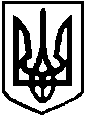 ВІДДІЛ   ОСВІТИ, КУЛЬТУРИ  ТА   СПОРТУМАРТИНІВСЬКОЇ   СІЛЬСЬКОЇ   РАДИОПОРНИЙ   ЗАКЛАД «МАРТИНІВСЬКИЙ   ЛІЦЕЙ»МАРТИНІВСЬКОЇ СІЛЬСЬКОЇ  РАДИПОЛТАВСЬКОГО РАЙОНУ  ПОЛТАВСЬКОЇ  ОБЛАСТІКод ЄДРПОУ 22545154                                                       НАКАЗ31.05.2022                                       с.Мартинівка                                                          № 10 – У                                        Полтавського  району   Полтавської  областіПро  зарахування  учнів  до  1  класуу  2022 – 2023  навчальному  роціВідповідно до статті 3 Закону України «Про освіту», статті  9  Закону  України «Про  повну  загальну  середню  освіту»,  наказу  Міністерства освіти  і  науки   України  від  16.04.2018  №367 «Про  затвердження Порядку зарахування, відрахування  та   переведення   учнів   до  державних  та  комунальних  закладів освіти  для  здобуття  повної  загальної  середньої   освіти»,   зареєстрованим      в   Міністерстві   юстиції   України   05.05.2018   за    № 564/32016,  листа Міністерства освіти і науки України від 16.04.2022№1/4202-22  «Щодо зарахування до 1 – го класу закладів загальної середньої освіти», наказу відділу освіти, культури та спорту Мартинівської сільської ради від 26.04.2022 №40 «Про порядок зарахування учнів до 1 класу закладів загальної середньої освіти», з  метою   забезпечення   доступності   здобуття    загальної   середньої   освіти,   організованого  прийому  дітей  до      1 – го  класу,  на підставі заяв   батьків   учнів   про зарахування дітей до опорного закладу «Мартинівський  ліцей»  Мартинівської   сільської  ради  Полтавського району  Полтавської   області,  свідоцтв   про  народження   Н А К А З У Ю:1. Зарахувати  до   складу   1 - го  класу   Мартинівського  ліцею   12  дітей:    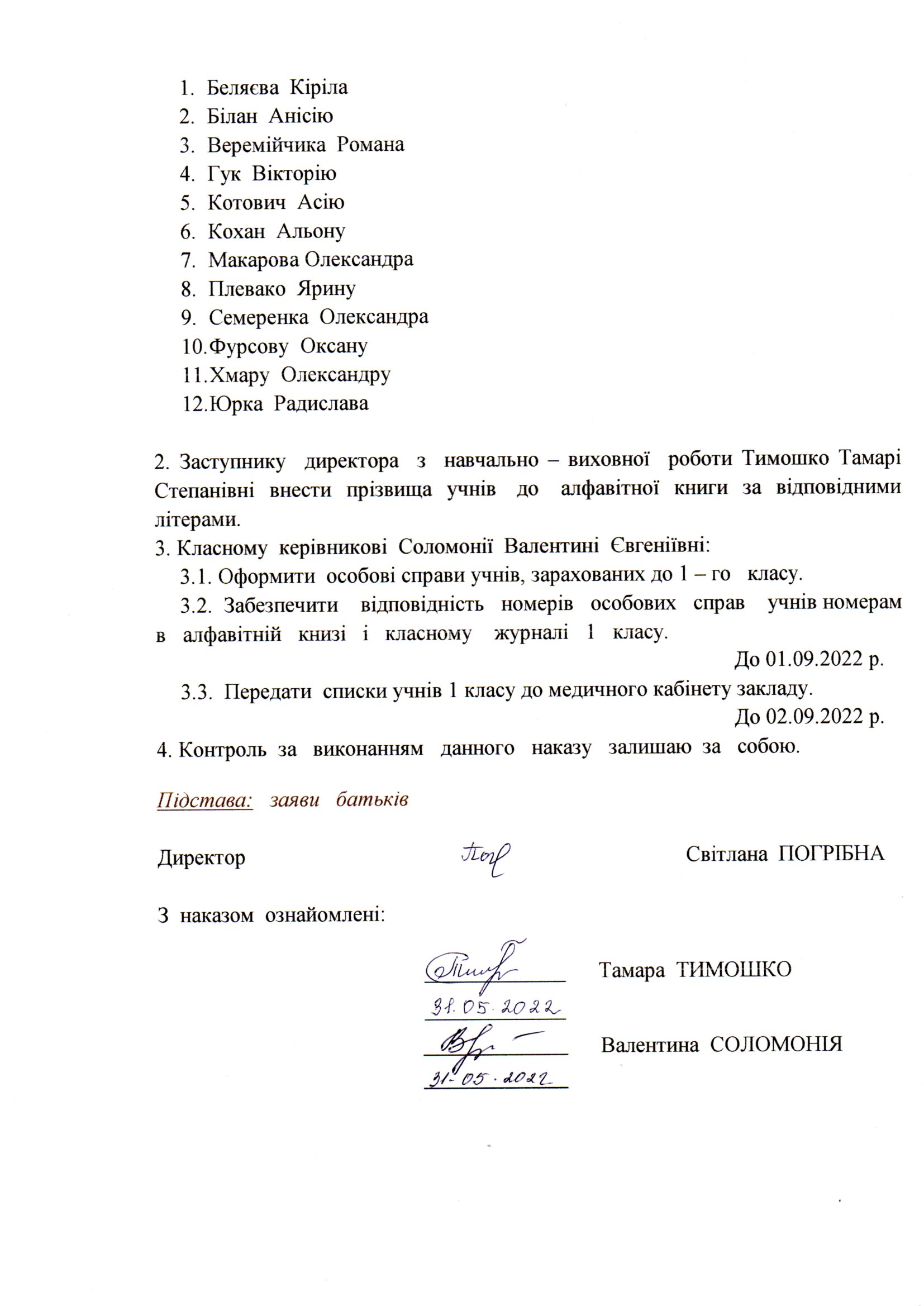 